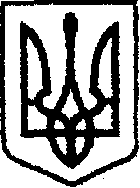 У К Р А Ї Н Ачернігівська обласна державна адміністраціяУПРАВЛІННЯ  КАПІТАЛЬНОГО БУДІВНИЦТВАН А К А ЗПро  створення приймальної комісіїУ зв’язку з виробничою необхідністю та для прийняття робіт з поточного середнього ремонту, наказую:Створити комісію для прийняття робіт з поточного середнього ремонту автомобільної дороги загального користування місцевого значення О251401  Носівка - Держанівка - /М-02/ на ділянці км 0 + 000 -км 28 + 500,(окремими ділянками).Залучити до складу комісії:Затвердити склад  комісії згідно з додатком. Контроль за виконанням наказу залишаю за собою.Складкомісії для прийняття робіт з поточного середнього ремонту автомобільної дороги загального користування місцевого значення О251401  Носівка - Держанівка - /М-02/ на ділянці км 0 + 000 -км 28 + 500,(окремими ділянками).Голова комісії:Члени комісії:від15.08.2019 р. Чернігів№318Гавриленка М.М.Директора ТОВ «Ніжинська ПШМК»Горкуна О.І.Головного інженера проекту ПП «Парк Нових Технологій»НачальникАндрій ТИШИНАДодаток Наказ начальника Управління капітального будівництва обласної державної адміністрації від 15.08.2019№318Карпенко В.М.Провідний інженер сектору розгляду звернень громадян  УКБ Чернігівської ОДАГавриленко М.М.Директор ТОВ «Ніжинська ПШМК»Горкун О.ІГоловний  інженер проекту ПП «Парк Нових Технологій»Бортнік С.В.Провідний інженер відділу технічного контролю автомобільних доріг УКБ Чернігівської ОДАЗавідувач сектора розвитку мережі автомобільних доріг Інна СЕРГІЄНКО 